Муниципальное бюджетное дошкольное образовательное учреждениеДетский сад №1  «Красная шапочка»Комбинированного видаПроект«Солнечный город Незнайки»В подготовительной к школе группе«Ромашки»Руководители проекта: Бармашова Т.И.                                         Фильченко С. В.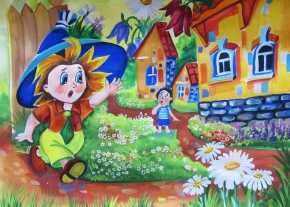 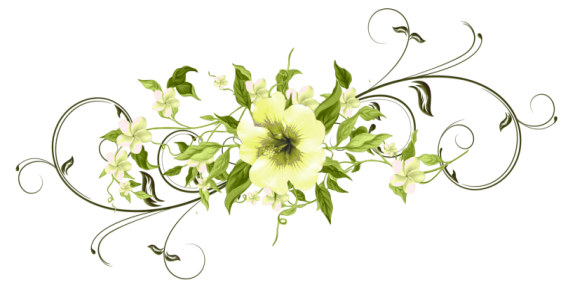                                                                    2020годПроект: краткосрочный. 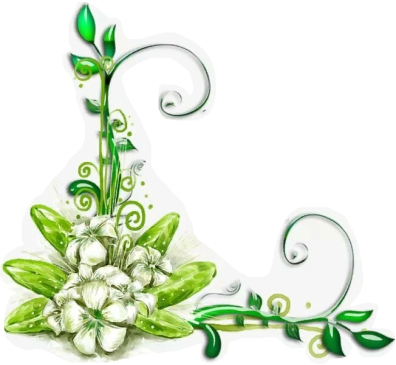 Продолжительность: 6 недель.Направленность: познавательно – исследовательская.Участники: воспитатель, дети подготовительной группы, родители.Актуальность:Дошкольный возраст – возраст познания и исследования огромного мира природы.Участвуя в проектах, дошкольник получает систематические знания, в результате практической деятельности и наблюдения. Наблюдение – это сложное познавательное занятие, так как требует устойчивого внимания и включает в работу одновременно восприятие, мышление и речь. Взрослые на этом этапе главные помощники.Деятельность по уходу за «огородом» закладывает основы планирования, умения ставить перед собой цель и достигать результата. Создание «огорода» на подоконнике развивает любознательность и наблюдательность у детей, помогает лучше узнать жизнь растений и их особенности. Способствует художественно – эстетическому развитию.Цель:формирование у детей интереса к исследовательской деятельности по выращиванию культурных растений в комнатных условиях;воспитание у детей любви к природе;создание в группе «огорода» на подоконнике.Задачи:Расширять знания детей о культурных растениях;Закреплять знания о строении растений;Формировать представление об особенностях выращивания культурных растений (лук, укроп, салат, огурец, цветы);Обобщать представление детей о необходимых условиях для благополучного роста растений (тепло, свет, влага, почва);Систематизировать знания детей о значении воды в жизни всего живого;Продолжать формировать умение детей ухаживать за растениями в комнатных условиях;Обогащать словарный запас;Способствовать развитию творческих способностей у детей; поощрять разнообразие детских работ.Предполагаемый результат:Дети познакомятся с культурными растениями;Дети получат знания о разнообразии семян;В процессе опытнической работы дети получат знания об условиях необходимых для роста растений;Дети получат знания о строении растений;Дети научатся правильно ухаживать за растениями;В группе будет создан «огород» на подоконнике;                                           Дети научатся фиксировать свои наблюдения в дневниках;Родители примут активное участие в реализации проекта;Этапы работы над проектом:Подготовительный: 1 неделя:Определение цели и задач проекта, сбор информационного материала, заготовка посадочного материала, создание условий для организации работы в «огороде» на подоконнике.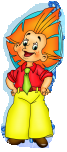 Составление плана мероприятий по организации детской деятельности.Основной (или этап реализации проекта): 2, 3, 4, 5 недели:Проводятся мероприятия - рассматривание, беседы, чтение, опыты, эксперименты, творческая деятельность;Уход за растениями;Наблюдение за ростом растений.Заключительный: 6 неделя:Подведение итогов;                                                          Составление фото отчета по реализации проекта; Выставка творческих работ детей;итоговая беседа.План-схема реализации проекта: “Огород на подоконнике”Беседы«Откуда берутся овощи?»«Труд людей на приусадебных участках».«Что нужно растениям для роста и развития?»«Уход за овощными культурами».Итоговая беседа«Чудо-огород на подоконнике».НаблюденияРассматривание семян через лупу.Наблюдение за всходами растений.Наблюдение за ростом лука, огурцов, укропа, салата, рассады цветов «анютины глазки».Наблюдение за состоянием листьев в утреннее и полуденное время.Наблюдение за появлением цветов на цветочной рассаде.Наблюдение за состоянием листьев рассады после полива и опрыскивания.Познавательно-исследовательская деятельностьРазновидность семян.Посадка семян на рассаду.Строение растений.Установление связи: растения - земля, растения - вода, растения - человек.Выращивание лука, огурцов, укропа, салата и цветочной рассады на «грядке» в помещении.Дегустация выращенной зелени.Социально-коммуникативное развитиеИгры«Во саду ли, в огороде»«Найди отличия»Сюжетно-ролевые игры«Овощной магазин».Дидактические игры«Вершки и корешки»«Что сначала, что потом»«Узнай на ощупь»«Что лишнее?»«Лото «овощи и фрукты»«Чего не хватает?»«Что изменилось?»Труд               Посадка растений.                                                                                      Полив и опрыскивание всходов.Прополка сорняка.Сбор урожая.Речевое развитиеРассматриваниеКниг, иллюстраций о растениях.Чтение детям: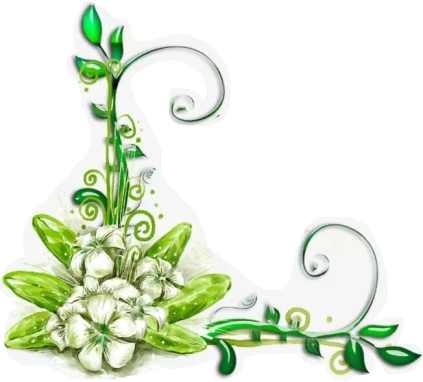 Пословицы и поговорки об овощах.Чистоговорки об овощах.Потешки об овощах,Н. Носов «Огородники», «Огурцы»,Д. Родари «Чиполлино»,Е. Благинина «Приходите в огород», В. Волина «Наша грядка», Г. Юдина «Сказка о том, как овощи воевали»Е. Надёжкина «Огуречное семечко»,Стихотворение В. Коркина «Что растет на нашей грядке?».Русская народная сказка «Вершки и корешки».Составлениерассказа – описания по картинкам.Стихотворение-игра-считалкаГ. Сапгир “Садовник”.Отгадывание загадокОб овощах.Развивающие игры на развитие речи«Магазин «фрукты, овощи, ягоды»«Чудесный мешочек».«Один - много».«Назови ласково».«Что за овощ?»«Закончи предложение»Художественно-эстетическое развитиеКонструирование«Забор для нашего огорода».Конструирование. «Домик для нашего огорода»Лепка«Наши овощи созрели».Рисование«Зарисовка этапов роста растений».«Цветы нашего огорода».СлушаниеБ. Можжевелова «Огородная – хороводная».Песенка«Про овощи»Игра – хоровод«Кабачок».Музыкальная игра«Пугало».                                                                                              «Хоровод овощей».Физическое развитиеПальчиковые игры«Фрукты».«Театр пальчиков и языка».«Варим мы компот». «В сад идем мы погулять».Подвижные игры«Баба сеяла горох».«Посади и собери урожай».Мероприятия по работе с родителямиУчастие в создании «огорода на подоконнике».Участие в наблюдениях.Организация выставок детских работрисунков, поделок из пластилина.В ходе реализации проекта «Огород на подоконнике» были получены следующие результаты:Дети познакомились с многообразием овощных культур;Получили знания о строении растений;Узнали об условиях необходимых для благополучного роста и развития растений;Научились ухаживать за растениями;В группе создан «огород» на подоконнике;дети учились фиксировать наблюдения за растениями в «дневниках наблюдений»;родители приняли активное участие в проекте «Огород на подоконнике».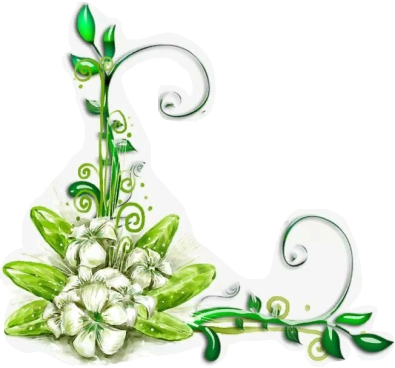 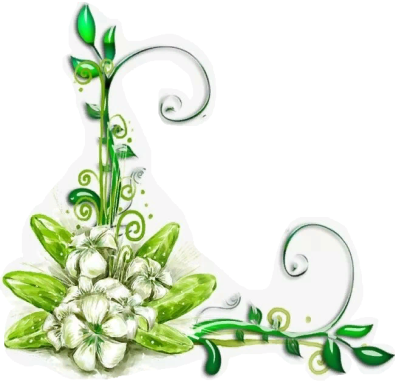 ПРИЛОЖЕНИЕБеседа: «Откуда берутся овощи?»Цель: Сформировать представление о садово-огородных культурах.Задачи: Уточнять и закреплять знания детей об овощах, фруктах, ягодах, их свойствах и качествах; как выращиваются; какую пользу приносят человеку. Воспитывать любознательность, интерес к природе, самостоятельность при выполнении заданий.Материал: корзинка с овощами, материал игры «Во саду ли в огороде», загадки об овощах, контейнеры с землей, семена, опрыскиватель.Ход беседы:В: Ребята, когда я утром пришла в группу, увидела на столе эту коробочку. Вы не знаете, что в ней? (ответы детей).В: Хотите узнать?Воспитатель достает из коробочки загадкиВ: Ребята, да это же загадки. Давайте, отгадаем. ( на каждую отгаданную загадку воспитатель кладет в корзину овощ.)Загадки об овощах.Красна девица сидит в темнице,А коса на улице. (Морковь)Сто одежек - Все без застежек. (Капуста)Без окон, без дверейПолна горница людей. (Огурец)Голова на ножке, в голове горошки. (Горох и фасоль)Сидит дед, во сто шуб одет,Кто его раздевает, тот слезы проливает. (Лук)Растут на грядке зеленые ветки,А на них - красные детки. (Помидоры)Этот овощ тыкве брат —Тоже с виду толстоват.Лег под листик на бочокМежду грядок... (Кабачок)Голова, а сверху ус. Нет, не сладок он на вкус.Прибежали со всех ног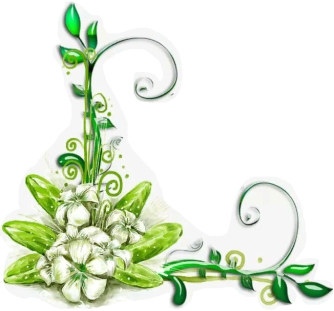 Мы к обеду рвать... (Чеснок)На арбуз похожая —Тоже толстокожая.К платью желтому привыкла,Греется на солнце... (Тыква)В: Молодцы, загадки отгадали и в корзине у нас появились… Как можно назвать одним словом? Правильно, овощи!Овощи — основная еда, без которой человеку не обойтись! Ведь наша пища большей частью состоит из растений.Попробуем сосчитать, сколько различных овощей находится в тарелке обыкновенного картофельного супа. Кусочки картофеля и морковки, колечки лука, листья сельдерея, петрушки и укропа.Еще больше овощей кладут хозяйки в борщ или овощное рагу.Овощи — настоящая кладовая витаминов, минеральных солей и других полезных веществ, необходимых человеку.Многие овощи хорошо хранятся и кормят нас круглый год. Другие можно и зимой выращивать в теплицах и парниках. Некоторые овощи, такие как лук, чеснок, редька, баклажан, перец, обладают целебными свойствами и способны предупреждать и излечивать болезни.Из овощей не только готовят вкусные и полезные блюда, их корни, стебли и листья используются на корм скоту. Из овощей получают крахмал (картофель), сахар (сахарная свекла) и другие нужные людям продукты.- А откуда берутся овощи?(варианты ответов детей)- Правильно! Их выращивают в огороде, на грядке.В: Сегодня мы с вами создадим свой маленький «огород», только он будет на подоконнике.Кто из вас знает, что нам нужно для того, чтобы получился огород?(варианты ответов детей). - Нам понадобятся контейнеры с землей, семена растений, вода.( Воспитатель приглашает детей к столу, на котором стоят контейнеры с землей, лежат семена.)В: Ребята, сейчас мы с вами поиграем в исследователей, посмотрите, перед вами на тарелочках лежат семена, они одинаковые?(ответы детей).- Правильно, все семена разные. У нас есть семена огурца, лука, укропа, салата и цветов. Семена лука выглядят в виде маленькой луковички.Так как некоторые семена очень мелкие, возьмите лупу и рассмотрите их.А теперь потрогайте пальчиками землю. Какая она? (ответы детей)Она мягкая, рыхлая, влажная.А теперь мы посеем семена в контейнеры с землей. Семена должны лежать на одинаковом расстоянии друг от друга. Теперь немножко засыплем их землей.Луковицы посадим в землю на одинаковом расстоянии.Как вы думаете, мы все сделали, чтобы наши семена росли?( ответы детей)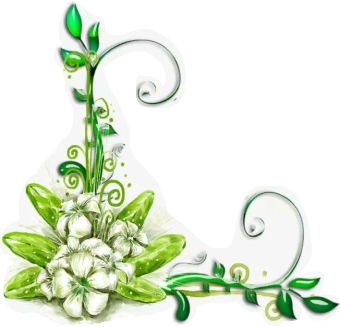 Нужно полить.И будем наблюдать, что же будет с ними происходить.- Ребята, скажите, чем мы сейчас занимались?- Сажали семена овощей и зелени.- Какие овощные культуры вы знаете?- Какие полезные свойства овощей вы знаете?- Откуда берутся овощи? 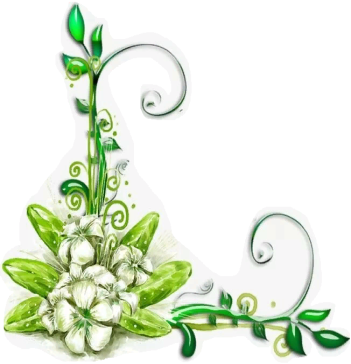 Беседа: «Труд людей на приусадебных участках»Цель: Формировать представление детей о работе на приусадебном участке.Задачи: Закрепить представления детей о характерных признаках весны.Прививать желание и интерес к труду. Воспитывать любовь и бережное отношение к живой природе.Материал: Слайды как люди работают на приусадебных участках; картинки или муляжи овощей.Ход беседы:В: Ребята, наша знакомая синичка Зинька принесла письмо. Послушайте. Пишет нам Незнайка: «Здравствуйте, дорогие ребята! Пришла весна и скоро нам с друзьями нужно будет посадить в огороде овощи, а как это делать я не знаю. Может быть вы подскажете, с чего начать и как это делается?» Ваш друг Незнайка.- Что, ребята, напишем незнайке письмо? Мы свой огород уже посадили и сможем ему подсказать.Еще бегут по полям и дорогам серебристые змейки февральских метелей, а у садоводов и огородников уже начинаются предпосевные хлопоты: надо купить семена растений, позаботиться об удобрениях, приготовить ящички и горшочки для рассады, смастерить домики для пернатых друзей — птиц.Когда весенние лучи растопят снега, оттаявшая земля напитается талой водой и согреется — можно идти работать в огород. Скоро появится первая травка, оденутся зелеными листьями деревья и кусты. Недаром ведь говорят: «Была бы водица, а зелень народится».С чего нужно начать весенние работы в огороде? (ответы детей, составление письма).Верно! Сначала нужно собрать граблями прошлогоднюю листву и засохшие стебли растений в кучу и сжечь их, а образовавшейся золой можно удобрить землю в огороде. Затем нужно наметить, где мы будем делать гряды, и вскопать землю.Вот огород и вскопан, сделаны ровные, аккуратные грядки, чуть приподнятые над землей, чтобы к корням овощей, которые мы посадим, поступало больше воздуха.Летом на грядках созревают овощи: зажигаются фонарики сладкого перца, начинают алеть помидоры, наливаются соком кабачки — и приходит время собирать урожай.Народ примечает: «Август — и собериха, и припасиха»; «Что соберешь в августе, тем и будешь сыт».Послушайте стихотворение.Добрый урожайКак чудесно в огородеПоработать ясным днем!Теплый луч по грядкам бродит,Мятой пахнет чернозем.Пахнет сладкой спелой сливойИ картофельной ботвой,Медом белого наливаУ меня над головой.Все поспело, все созрело —Добрым будет урожай!Здесь для всех найдется дело,Не ленись, да собирай!Говорили в народе и так: «Пришло время батюшке- огороду поклониться».Огород-батюшкаБатюшка наш огород!Поклонюсь тебе с любовью —Ты кормил нас целый годИ капустой, и морковью.Угощал нас кабачком,Сельдереем и лучком. Солнечным весенним днем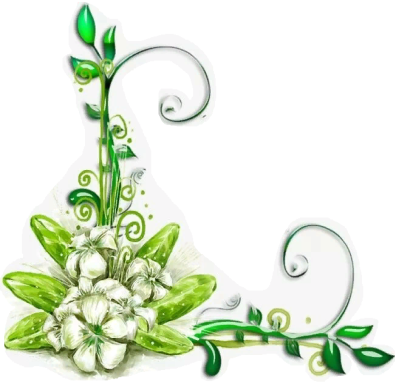 Снова я к тебе приду. Я вскопаю чернозем,Вырву с корнем лебеду.Стану я тебя лелеять, Наш кормилец-огород,Чтобы всходы зеленели,Чтобы вырос целым плод.Осенью, после того как урожай овощей собран и убран в погреба, кладовые и закрома для хранения, работы на огороде не прекращаются. Необходимо собрать и сжечь ботву растений, перекопать землю. Крупные комья разбивать граблями и тяпками не надо — так почва сильнее промерзнет в зимние морозы, и вредители, зарывшиеся в нее, погибнут. Кроме того, крупные пласты земли задержат весной во время таянья снегов больше влаги.Ребята, расскажите мне, что вы запомнили из нашей беседы? ( дети составляют коллективный рассказ о том, как люди трудятся на приусадебных участках)Мы ответили Незнайке, отдадим письмо Зиньке, пусть отнесет его.Беседа: «Что необходимо растениям для роста и развития»Цель: обобщение, выявление необходимых условий для роста и развития растений.Задачи: опытным путем подтвердить условия роста и развития растений;развивать способность наблюдать, строить предположения, делать умозаключения, умение работать сообща;воспитывать у детей чувство товарищества, заботливое отношение к природе.Ход беседы:В: - Ребята, мы посадили семена овощей на нашем маленьком огороде, а теперь я вам расскажу, что необходимо растениям для их роста.Верхний слой земли, в котором растут все растения, плодородный и называется «почва». Он формировался многие сотни лет и содержит все, что необходимо растениям для жизни: воду и воздух, минеральные соли и перегной. Корни растений вбирают воду с растворенными в ней минеральными солями. А кислород нужен им для дыхания. Перегной образуется из перегнивших листьев, стеблей и корней растений. Микробы, живущие в почве, превращают его в минеральные соли.В почве обитают и земляные черви, и кроты, и землеройки, и личинки насекомых.Черви, кроты, землеройки — друзья и помощники садовода и огородника: они рыхлят почву, измельчают и перемешивают остатки растений, уничтожают вредных насекомых. Через ходы, прорытые ими в земле, к корешкам растений поступают влага и воздух.Послушайте стихотворение.Помощник кротКак-то раз весною кротПосетил наш огород.Он проверил клумбы, грядкиИ заметил непорядки:Портят слизни и жукиОгородные ростки,Слишком уж земля тверда —Не проходит вглубь вода.И сказал помощник крот:— Я спасу ваш огород!Разрыхлю я чернозем,Истреблю личинок в нем.Под землей ходы пророю —Дождь наполнит их водою. За работу взялся крот,И расцвел наш огород! Спеют в нем морковь и репка,И капуста стала крепкой,Созревают лук, чеснок,Крот-дружище нам помог!Особенно хорошо растут овощи там, где им хватает и влаги и солнечного света. Поэтому огороды нередко разбивают на берегах рек, озер, прудов — и из этих водоемов берут воду для полива гряд. Послушайте стихотворение.Добрая реченькаВ летнюю погодуТеплым ясным вечеромПоит огородыМаленькая реченька.Замер тополь чутко,Ива серебрится.Реченька-голубка,Дай ведро водицы!Где вились уклейкиИ резвились днем,Ведрами и лейкамиВоды мы наберем.Трогает верхушкиТонкий луч заката,Мы польем петрушку,Огурцы, томаты.Скоро сумрак ляжетНа зерцало вод,И «спасибо» скажетРечке огород!В: Ребята, расскажите теперь мне, что вы запомнили? Что нужно растениям для их роста?( ответы детей)Чтобы наш огород рос, мы с вами должны ухаживать за ним. Корням растений нужен воздух, значит нужно рыхлить почву. Поливать растения, опрыскивать листья, удалять сорняки.Теперь вы знаете что нужно делать, чтобы наши растения росли. И будете ухаживать за ними правильно.Беседа: «Уход за овощными культурами»Цель: Научиться ухаживать за овощными культурами.Задачи: Закреплять знания о разнообразии овощных культур. Познакомить со способами ухода и защиты растений от вредителей. Воспитывать бережное отношение к живой природе.Ход беседы:В: Ребята, а вы знаете как нужно ухаживать за овощными культурами?( ответы детей)- Пойдем с тобою в огород:Посмотрим, как у нас растетМорковь, укроп, петрушка,Полна ль воды кадушка,Большая для полива,В углу под старой сливой.Не съели ль листья слизняки,Не заглушили ль сорнякиРостки бобов, гороха —Вот это будет плохо!Пойдем с тобою в огород,Немало там у нас забот!Возьмем лопаты, тяпки,Взрыхлим, прополем грядки.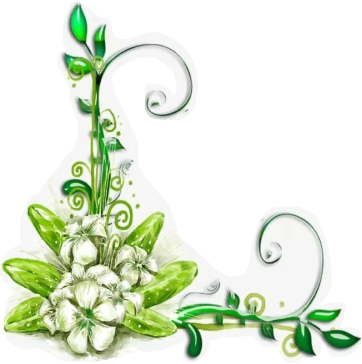 Потом польем из лейкиИ сядем на скамейке.Ведь надо нам с тобой чуть-чутьПосле работы отдохнуть!В: Летом в огороде не мало дел! Чтобы листья овощей, их цветы и корни не повредили слизняки, гусеницы, жуки и их личинки, огородники опрыскивают грядки настойкой горькой полыни, пижмы, тысячелистника, чеснока, луковой шелухи. Эти растения обладают своеобразным запахом, отпугивающим вредителей, и содержат особые защитные вещества — фитонциды, убивающие микробов. Многие вредные насекомые не выносят запаха настоев помидорной и картофельной ботвы. А прожорливой медведке, перегрызающей корни и стебли растений и повреждающей клубни, корнеплоды и высеянные семена, очень не нравится запах ольхи. Достаточно воткнуть веточку этого растения в грядку — и медведка тотчас ее покинет.Некоторые цветы тоже могут помочь справиться с вредными насекомыми. Поэтому в огородах сажают душистый табак, оранжевые ноготки (календулу), пышные бархатцы (бархотки) и разноцветные садовые ромашки. Эти цветы выделяют фитонциды и эфирные масла. Поэтому опасные насекомые стараются держаться от них подальше.Послушайте стихотворение.Душистые бархоткиЯ душистые бархоткиПосажу у изгородки.Клумба пышная, большаяОгород мой украшаетЛепестками золотымиС горьким запахом полыни.Льется терпкий аромат,Гонит он от наших грядВредных бабочек, жучковИ плодовых червячков.Знают огородники и о других своих помощниках — лягушках, жабах — и стараются привлечь их на свои грядки. Оказывается, одна жаба может уничтожить столько вредителей, сколько одна летучая мышь. За лето на одном гектаре огорода жабы и лягушки съедают до ста тысяч насекомых, большинство которых — опасные вредители.Вот почему опытные садоводы оберегают лягушек. Они охотятся в любое время суток, лишь бы было влажно и тепло, а жабы только с наступлением вечера. При этом они уничтожают много слизней гусениц, многоножек, жуков, бабочек и вредных личинок. Некоторые садоводы устанавливают для жаб и лягушек даже ванны с водой. Не будь жаб и лягушек, обжоры - слизни буквально оголили бы огородные грядки».Давайте вместе припомним, кто еще защищает урожай?Конечно же, птицы! Для них весной мастерят скворечники и дуплянки и развешивают их в садах и огородах. А еще четвероногие обитатели лесов — ежики. Чтобы привлечь их, огородники ставят под кустами блюдечки с молоком. Ведь зверьки любят полакомиться молоком, а потом закусить слизнями, личинками жуков и гусеницами. Редкому вредителю удается спрятаться от колючего защитника растений.Мы знаем еще одного защитника растений! Это божья коровка. Как она защищает растения?Она поедает тлю, которая высасывает из растений сок.Поэтому божьих коровок нужно оберегать. Они защищают наш огород.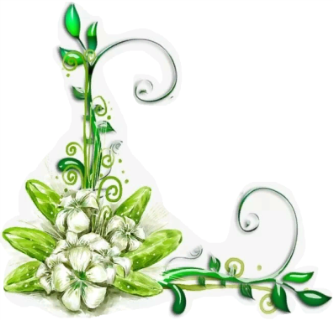 Как же нужно ухаживать за овощами, чтобы получить хороший урожай? Земля в огороде мягкая, рыхлая, плодородная. Правильно! Нужно рыхлить землю, удалять сорняки, бороться с тлей, бабочками-капустницами, колорадским жуком и другими вредными насекомыми, прореживать посевы, чтобы растения росли свободно, не мешая друг другу.Ну и конечно, огород необходимо поливать утром и вечером, чтобы растениям хватало влаги.Итоговая беседа «Чудо – огород на подоконнике»Цель: Подвести итог своей работы по выращиванию рассады на подоконнике.Задачи: Обобщить знания о садово-огородных культурах. Прививать любовь к труду и желание создавать своими руками. Вызвать чувство гордости за свой труд.Ход беседы:В: Ребята, прошло уже больше месяца, как мы с вами создали наш «огород» на подоконнике. Сегодня на обед мы срежем первый урожай зелени с нашего огорода. Рассаду огурцов мы посадим на нашем приусадебном участке, а цветы оставим у себя и будем ими любоваться.Как вы думаете, вы хорошо потрудились?Только благодаря вашему труду и внимательному отношению к растениям у вас вырос такой урожай.Сказка «Про овощи».Жили на одном огороде овощи. Все они были очень разные. Зелёный огурецбыл весёлый, озорной, никогда не унывал и часто подшучивал над другимиовощами. Красный помидор был важный, напыщенный. Он часто заявлял: «Ядумаю, сегодня пойдёт дождь». И, когда дождь действительно шёл, онговорил: «Вот видите, я был прав! » Если же дождя не было, помидор делалвид, будто он не при чём. Оранжевая морковка всё время скучала ипричитала: «Вся моя краса спрятана под землёй, какая я несчастная! »Белокочанная капуста была добродушной и словоохотливой. Она всемрассказывала, что когда-то у неё было всего два листочка, а теперь очень,очень много! Коричневый картофель был очень дружелюбным. Он дружил совсеми овощами и всем помогал. Репчатый лук был вредный. Он любил, когдавсе вокруг проливали слёзы. Вот такие разные овощи жили на огороде.Овощи на грядке.Летом посадили овощи в огороде: свеклу, морковку, лук, капусту и тыкву.Солнышко грело, дождик поливал и росли овощи быстро на грядке. Птичкисобирали вредных жуков, кошки ловили кротов-землекопов. Хорошо идружно жилось овощам в огороде. Овощи росли и рассказывали друг другусказки, пели песни, только одно их огорчало, что не могут они друг до другадотянуться и поиграть ведь растут они на разных грядках. Лето подошло кконцу, наступила осень. Стало холодно и дождливо в огороде, все сказкибыли рассказаны, все загадки загаданы - загрустили овощи. Но пришла порасобирать урожай. Люди выкопали и собрали овощи, принесли в дом,почистили, порезали и сварили из них вкусный овощной суп. Вот ужобрадовались овощи, когда встретились в одной кастрюле все вместе! Сталиони бегать друг за дружкой, догонять, ловить и снова убегать. Веселокружился вкусный и полезный овощной суп на плите.ПЕСЕНКА ПРО ОВОЩИХозяйка однажды с базара пришла, 
Хозяйка с базара домой принесла:
Картошку,
Капусту,
Морковку, 
Горох,
Петрушку и свеклу.
Ох! ..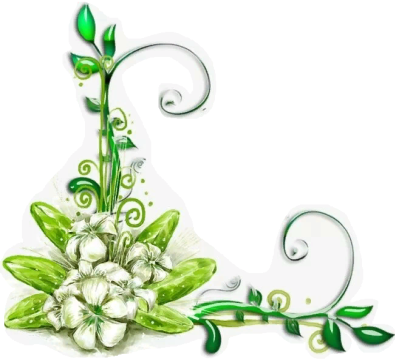 Вот овощи спор завели на столе,
Кто лучше, вкусней и нужней на земле:
Картошка?
Капуста?
Морковка?
Горох?
Петрушка иль свекла?
Ох!..Хозяйка тем временем ножик взяла.
И ножиком этим крошить начала:
Картошку,
Капусту,
Морковку,
Горох,
Петрушку и свеклу.
Ох!..Накрытые крышкой, в душном горшке
Кипели, кипели в крутом кипятке:
Картошка,
Капуста,
Морковка,
Горох,
Петрушка и свекла.
Ох!..И суп овощной оказался неплохДидактические игры:«Вершки и корешки»Воспитатель берёт 2 обруча: чёрный и красный, кладёт их так, чтобы обручи пересеклись. В обруч чёрного цвета надо положить овощи, у которых в пищу идут корешки, а в обруч красного цвета – те, у которых используются вершки. Ребёнок подходит к столу, выбирает овощ, показывает его детям и кладёт его в нужный круг, объясняя, почему он положил овощ именно сюда. (В области пересечения обручей должны находиться овощи, у которых используются и вершки, и корешки).  «Что сначала, что потом».Цель: Учить детей составлять последовательную цепочку взаимосвязанных событий. Развивать мышление, речевую активность.Материал. Два комплекта  схем  (косточка, росток, дерево с почками, листьями, бутонами, цветами, плодами),  яблоко.«Вершки и корешки?» (вариант 2)Цель: Закреплять знания о разнообразии овощей, о том, как они выглядят.Дидактический материал: Картинки овощей (корнеплодов), картинки ботвы от корнеплодов.Ход игры: Воспитатель раздает детям картинки. Дети должны найти себе пару – соединить вершки и корешки. Можно играть индивидуально с каждым ребенком.«Узнай на ощупь»Цель: Развитие сенсорного восприятия.Дидактический материал: Муляжи овощей и фруктов, мешочек.Ход игры: В мешочек сложены муляжи овощей и фруктов. Ребенку завязывают глаза, он достает из мешочка овощ или фрукт и на ощупь отгадывает что«Чего не хватает?»Цель: Тренировать память.Дидактический материал: Муляжи овощей и фруктов или картинки с их изображением.Ход игры: Дети становятся в круг. В центре круга стол, на нем разложены муляжи овощей и фруктов или картинки с их изображением (не больше 10). Воспитатель выбирает водящего, он становится в круг рядом со столом. Детям дается задание запомнить, что лежит на столе. Потом они отворачиваются, водящий убирает один предмет со стола, дети поворачиваются и отгадывают, чего не хватает. Кто правильно отгадал, становится водящим.«Что изменилось?» Цель: Тренировать память.Дидактический материал: Картинки с изображением корнеплодов, картинки с изображением ботвы.Ход игры: На столе разложены картинки с изображением корнеплодов с ботвой. Воспитатель предлагает детям запомнить, что лежит на столе. Затем дети отворачиваются, воспитатель меняет местами «вершки» у двух корнеплодов. Дети поворачиваются к столу и отгадывают, что изменилось?Загадки про овощиРасселась барыня на грядке,
Одета в шумные шелка.
Мы для нее готовим кадки
И крупной соли полмешка. (Капуста)Я вырос на грядке,
Характер мой гадкий:
Куда ни приду,
Всех до слез доведу. (Лук)Телятки гладки
Привязаны к грядке,
Лежат рядками,
Зелены сами. (Огурцы)В огороде вырастаю.
А когда я созреваю,
Варят из меня томат,
В щи кладут
И так едят. (Помидоры)Красный нос
В землю врос,
А зеленый хвост снаружи.
Нам зеленый хвост не нужен,
Нужен только красный нос. (Морковь)Неказиста, шишковата, 
А придёт на стол она, 
Скажут весело ребята: 
«Ну, рассыпчата, вкусна!» (Картошка)На грядке длинный и зелёный, 
А в кадке жёлтый и солёный. (Огурец)Что копали из земли,
Жарили, варили?
Что в золе мы испекли,
Ели да хвалили? (Картофель)Как на нашей грядке 
Выросли загадки 
Сочные да крупные, 
Вот такие круглые. 
Летом зеленеют, 
К осени краснеют. (Помидоры)Круглый бок, желтый бок,
Сидит в грядке колобок.
Врос в землю крепко.
Что же это? (Репка)Этот овощ вот уж диво,
Круглый, вкусный и красивый,
Приготовим с ним обед,
Запеканку, винегрет,
Цвет у яств совсем не блёклый,
Главная на кухне… (Свёкла)Дом зеленый тесноват:
Узкий длинный, гладкий.
В доме рядышком сидят
Круглые ребятки.
Осенью пришла беда —
Треснул домик гладкий,
Поскакали кто куда
Круглые ребятки. (Горох)Неразлучный круг подругТянет к солнцу сотни рукА в руках душистый груз,Разных бусНа разный вкус. (Сад)Красная мышкаС белым хвостомВ норке сидитПод зелёным листомСнаружи красна,Внутри бела,На голове хохолокЗелёненький лесок. (Редис)Кругла, а не месяц,Желта, а не масло,С хвостом, а не мышь. (Репа)Маленький, горькийЛуку брат.Взрастает он в земле,Убирается к зиме. Головой на лук похож.Если только пожуёшьДаже маленькую дольку –Будет пахнуть очень долго. (Чеснок)Лежало на свету,Бросилось в темноту,Да и там покоя нет:Как бы вырваться на свет.ГорохНа жарком солнышке подсохИ рвётся из стручков…? (Семя)Голова на ножке,В голове - горошки.Стоит в саду кудряшка -Красная рубашка,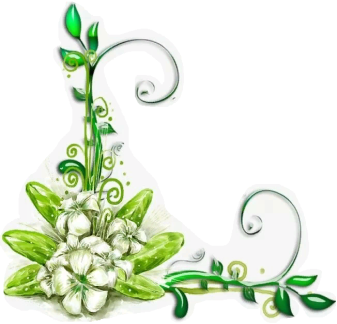 Сердечко непростое. (Мак)Игра «Что лишнее?»Цель: Развитие умений классифицировать предметы по существенным признакам, закрепление слов-обобщений. Материал: Карточки с изображением пяти предметов, четыре из них относятся к одной тематической группе, а пятый к какой-нибудь другой группе.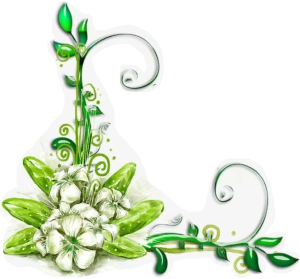 Ход игры: Детям дается задание: «Рассмотрите картинки, назовите, что на них изображено и определите, какой предмет лишний. Оставшиеся, предметы назовите одним словом». Каждый участник исключает лишний предмет по очереди. Если он ошибается или не выполняет задание, его вариант предлагают выполнить следующему игроку. За каждое правильно выполненное задание дают фишку. Выигрывает тот, кто наберёт больше фишек.Карточки для игры:1. Клубника, малина, киви, ежевика, смородина. Лишний киви потому, что это фрукт, а остальные – ягоды.2. Томат, баклажан, перец, картофель, банан. Лишний банан потому, что это фрукт, а остальные – овощи.3. Крыжовник, персик, клюква, смородина, черника. Лишний персик потому, что это фрукт, а остальные – ягоды.4. Киви, яблоко, груша, персик, томат. Лишний томат потому, что это овощ, а остальные – фрукты.5. Апельсины, яблоки, редис, лимон, банан. Лишний редис потому, что это овощ, а остальные – фрукты.6. Груша, редис, чеснок, огурец, капуста. Лишняя груша потому, что это фрукт, а остальные – овощи.Игра «Во саду ли, в огороде»Цель: Развитие умений детей точно определять место произрастания фруктов и овощей.Материал: Картинки фруктов и овощей, картинка с огородом и картинка с садом.
Ход игры: Играют 2 ребёнка или 2 группы детей. Воспитатель даёт одному ребёнку (группе) картинку с изображением огорода, а другому ребёнку (группе) картинку с изображением сада. Перед детьми раскладываются картинки с изображением фруктов и овощей. Ребёнок (группа) у которого картинка с изображением огорода собирает овощи, а ребёнок (группе) у которого картинка с изображением сада собирает фрукты. В конце игры дети проверяют друг у друга правильность выполнения задания.
Варианты заданий:
- одна группа придумывает загадку об овощах или фруктах, а другая группа должна найти и показать отгадку на картинке;
- рассказать, что можно приготовить из овощей (фруктов).Игры на развитие речи«Магазин «Фрукты, овощи, ягоды»Цель: Развивать умение детей точно описывать внешний вид (цвет, форму), вкус, место произрастания фруктов, овощей и ягод.Дидактический материал: Муляжи фруктов, овощей и ягод.Ход игры: Дети выбирают продавца. Покупатель подходит к столу, на котором разложены муляжи. Не называя, он описывает фрукт, овощ или ягоду, которую хочет купить. Например: «Я хочу купить ягоды. Они растут в лесу на маленьких кустиках. Ягоды небольшие, темно-синего цвета, круглые, как горошинки, немного приплюснуты сверху, сочные и сладкие. Из этих ягод готовят варенье и компот» (черника).
Ребенок должен так описать, выбранный предмет, чтобы продавец понял, что он хочет купить.
Продавец продает фрукты, овощи и ягоды (отдает муляж) только тому, кто правильно выполнил задание.«Чудесный мешочек»Цель: Закреплять названия овощей и их цвета, формы.Оборудование: Мешочек, муляжи овощей.Ход игры: Перед игрой детей знакомят с овощами и их свойствами. Дети по очереди достают по одному овощу из мешочка, называют его, форму и цвет.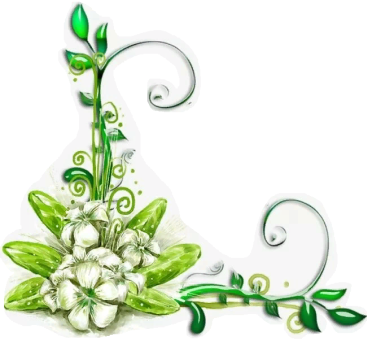 «Один – много»Цель: Учить образовывать множественное число имен существительных.Оборудование: Мяч.Ход игры: Воспитатель называет овощ в единственном числе, бросает одному из детей мяч, он называет овощ во множественном числе.«Назови ласково»Цель: Учить образовывать существительные с уменьшительно – ласкательным суффиксом.Оборудование: Картинки с изображением овощей.Ход игры: На столе, обратной стороной вверх, разложены картинки с изображением овощей и фруктов. Дети по очереди подходят, берут картинку и называют ласково то, что там изображено.«Что за овощ?»Цель: Обогащать словарь детей прилагательными.Оборудование: Картинки с изображением овощей.Ход игры: Воспитатель предлагает детям, глядя на рисунок, отгадать о каком овоще или фрукте он говорит. Далее дети могут сами загадывать друг другу по описанию.«Закончи предложение».Цель. Закрепить у детей знания овощей. Расширять и активизировать словарный запас.Материал. Мяч.Ход игрыОгурец овальный, а тыква…Лук горький, а морковь…Огурец зеленый, а свекла…Редиска мелкая, а редька…Кабачок большой, а тыква…Помидор кислый, а чеснок…Морковь в земле, а помидор…Помидор круглый, а морковь…Пальчиковые игрыТема "Фрукты"Самомассаж пальчиков (соединение пальчиков, начиная с мизинцев, между пальчиками мяч-прыгун). Дети соединяют по одной паре пальцев на каждую стихотворную строку, при этом ладони не касаются друг друга.На базар ходили мы, (мизинцы)Много груш там и хурмы, (безымянные пальцы)Есть лимоны, апельсины, (средние пальцы)Дыни, сливы, мандарины, (указательные пальцы)Но купили мы арбуз — (большие пальцы)Это самый вкусный груз (пальцы сжимают в кулак, большой отводят вверх.)  Театр пальчиков и языка (сопряженная гимнастика)1.    Однажды пальчики пошли в лес: топ-топ, топ-топ-топ. Имитировать ходьбу пальчиков в заданном ритме, темпе: указательным и средним, большим и указательным. Язык двигать вверх-вниз.2.    Растет на опушке дикая яблоня. На ней плоды — яблоки. Руки от локтей до запястий свести вместе, кисти сжать в кулаки, большие пальцы поднять вверх. 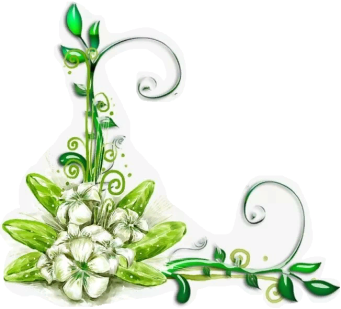 Язык скруглить, выгнуть с опорой на верхнюю губу.3.    Яблоки кислые. Махнуть рукой "Эх". Сморщиться и слегка высунуть язык.4.    Яблоки соберем в корзины. Пальцы рук переплести "корзинкой". Скругленные концы языка загнуть "чашечкой".5.    Дома сварим из яблок варенье. Большой палец правой руки поднять кверху — жест одобрения. Улыбнуться и облизать верхнюю и нижнюю губу. 6.    Через лес (топ-топ, топ-топ-топ) вышли к реке. Руки развести в стороны: плавные движения от плеч к пальцам. Плавно двигать широкий язык вперед-назад.7.    Тяжело нести корзины. Увидели лодку. Сложить ладони "лодочкой". Руками делать волнообразные движения. Язык сложить "лодочкой" (боковые края поднять вверх). Вытянуть язык вперед и убрать назад.8.    Приплыли домой. Соединить кончики пальцев (пальцы "домиком"). Язык присосать к нёбу (крыша домика).Пальчиковая игра "Варим мы компот"Используется пособие "Клавиатура" (авторское). Дети поочередно нажимают сначала одной, потом другой и обеими руками вместе на клавиатуру (пуговицы), сопровождая игру произношением стиха:Будем мы варить компот,Фруктов нужно много. Вот:Будем яблоки крошить,Грушу будем мы рубить,Отожмем лимонный сок, Слив положим и песок.Варим, варим мы компот.Угостим честной народ.Пальчиковая игра "В сад  идем мы погулять" Сад — решетка для раковины или плоская мыльница с шипами. Дети "ходят" указательным и средним пальцами по клеточкам (шипам), на каждый ударный слог стихотворения, делая по шагу.Раз, два, три, четыре, пять.В  сад  идем мы погулять:За черникой,За малиной,За брусникой,За калиной.Землянику мы найдемИ братишке отнесем.Игра «Бабка сеяла горох»Бабка сеяла горох. Ох!    (Дети водят хоровод. В середине хоровода стоит водящий)
Уродился он не плох. Ох! 
Уродился он густой. 
Мы помчимся — ты постой. 
Дети разбегаются по группе.    (Водящий ловит одного из детей, который и заменяет его)Игра-хоровод «Кабачок»Кабачок, кабачок,    (Дети стоят в круге)
Тоненькие ножки, 
Мы тебя кормили, 
Мы тебя поили, 
На ноги поставили, 
Танцевать заставили. 
Танцуй, сколько хочешь, 
Выбирай, кого захочешь!    («Кабачок» танцует, потом выбирает другого ребенка, который становится «кабачком». Игра повторяетсяЭстафета «Посади и собери урожай»Участвуют две команды: команда детей и команда родителей. 
В каждой команде по 5 человек. Первые участники от каждой команды «пашут землю» (кладут колечки). 
Вторые — «сажают картошку» (кладут картошку в колечки). 
Третьи — «поливают» ее из лейки. 
Четвертые — «убирают урожай» (в ведерко собирают картошку). 
Пятые — «готовят землю к следующему году» (собирают колечки). 
Команда, первой закончившая эстафету, объявляется победительницей.Музыкальная игра «Пугало»Пугало (в роли ведущего) стоит в центре зала. 
Дети берутся за руки, под музыку водят хоровод со словами: «Стоит пугало в саду, у народа на виду, пугало, не скучай, лучше с нами поиграй». 
Пугало расставляет ноги на ширину плеч. Дети по очереди пролезают между его ногами. Игрок, который не успевает до окончания музыки пролезть, становится пугалом (ведущим).«Хоровод овощей»(Дети стоят в круге на расстоянии вытянутой руки друг от друга. Педагог и дети рассказывают стихотворение)В огород пойдем, хоровод заведем.    (Дети идут по кругу, держатся за руки)
В хоровод возьмем редиску. 
С ней присядем низко- низко.    (Приседают, держатся за руки)
В хоровод возьмем морковку. 
И с морковкой спляшем ловко.    (Выполняют танцевальные движения)
Вверх потянемся с лучком,    (Тянутся вверх, поднявшись на носочки)
Побежим за кабачком    (Бегут по кругу друг за другом)
И поскачем по дорожке, как зеленые горошки.    (Скачут по кругу друг за другом)Пословицы и поговорки о фруктах и овощах.Яблоко от яблони недалеко падает.Лук от семи недуг.Картофель - хлебу подспорье.Картошка - хлебу присошка.Хрен редьки не слаще.От осины не родятся апельсины... Всякому овощу свое время.Молодец, как соленый огурец.Одного поля ягоды.Поговорки:Огород – для семьи доход«Летом под межой не лежи и гороху не щипли (не отлынивай, дела не ждут)».ОгурчикАй огурчик молодой!
Ай помыли мы водой!
Ай ты в ротик к нам лети!
Ай на зубках похрусти!*************************************
КлубничкаВысоко кричит синичка:
«Ой, как выросла клубничка!
Нужно быстренько срывать —
Полетела деток звать!»*************************************
ЧерешняМы висели под дождём;
Капал дождик ночью, днём,
Чтоб краснели мы и спели,
Чтоб скорей нас детки съели!
Всех помыл нас дождь сейчас —
Мы черешни — ешьте нас!*************************************
Чеснок-чесночокЧесночок наш, чесночок,
Ой, как горько-горько!
Чесночок наш, чесночок
Ест телёнок Борька; 
Нам скажи-ка — почему?
-Чтобы сильным быть! Му-му.**************************************
СмородинаАй смородина цвела!
Ай да ягодка росла!
Ай как спела день за днём!
Ай да ягодку сорвём.************************************ПомидорПомидор на грядке
Делает зарядку;
Как здоровье, помидор?
— Хорошо! В порядке!
Весь вспотел — но не устал!
От зарядки красным стал.*************************************
МорковкаВ огороде шум-шум-шум,
Зайка-зайка: хрум-хрум-хрум,
Прыг-прыг-прыг по пням, по пням,
Съел морковку — ням-ням-ням!*************************************
                                                            Малинка                                                   Раз малинка, два малинка,
                                                   Прямо у окошка;
                                                   Раз малинка, два малинка —
                                                   Целое лукошко!
                             Только надо рано встать,
                             Чтоб лукошко то собрать.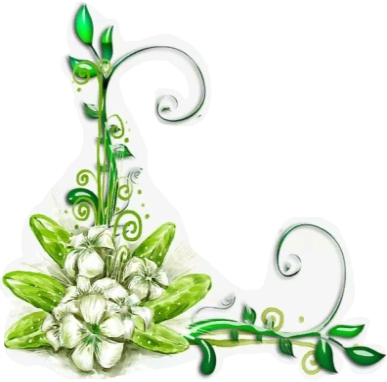 **************************************
                            ЧерникаМы чернику соберём
В папин день рожденья;
Сварим папе поскорей
Вкусное варенье!
Скажет папа: «Молодцы!
Всем подарки — леденцы».**************************************
                     ЯблочкоЧто за грохот — бум-бум-бум —
Яблочко упало!
В травке яблочко найдём
Чтобы не пропало.**************************************Апельсинка— Апельсинка, апельсинка,
Почему ты жёлтой стала?
— Потому что, потому что
Я на солнышке лежала.**************************************
Редиска-Эй, редиска! Прыгай в миску!
-Нет, не прыгну! Не хочу!
Детки руки не помыли,
Как помоют — заскочу!*************************************
ГорохВ супермаркете горох
Раскричался: «Ох-ох-ох!
Сколько деток здесь, ребят!
На конфеты всё глядят!
Тут я, детки, посмотрите!
Ну скорей меня купите!
От конфет ведь пользы нет…
Я нужней, чем сто конфет!»*************************************
КабачокДеда, баба, внучок
Льют-польют кабачок,
Льют-польют кабачок
Баба, деда, внучок,
Чтоб скорее он зрел!
Чтоб скорее он спел! 
Что скорее-скорей
Его ротик наш съел!*************************************
Грушка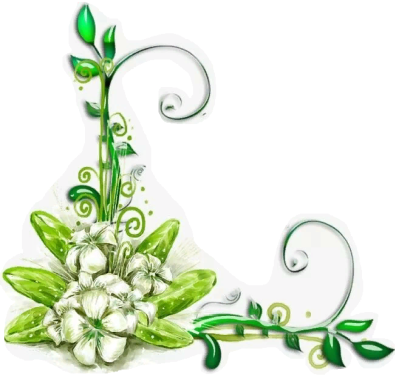 Грушка-грушка — высоко!
К ней добраться нелегко;
Вся поспела — погляди!
Грушка-грушка — упади.************************************
ТыкваТыква-тыква подросла,
Тыкву мама принесла;
Папа-папа — воду грей! 
Варим тыкву поскорей.*************************************
ЛучокХодит по полю бычок:
«Вкусно пахнет как лучок! 
В носике щекочется —
Скушаю, раз хочется».*************************************ЧистоговоркиОр-ор-ор – сорвали красный ………помидор.Ец-ец-ец – съели вкусный …………огурец.Жан-жан-жан – лежит на грядке……баклажан.Бус-бус-бус – мы разрезали ………..арбуз.«ОГОРОД. ОВОЩИ»ОЙ – ОЙ – ОЙ - огород у нас большойАЙ – АЙ – АЙ - собираем урожайРОД – РОД – РОД - мы вскопаем огородАДКИ – АДКИ – АДКИ - поливаем грядкиУК – УК – УК - собираем лукЦЫ – ЦЫ – ЦЫ - созревают огурцыОРЫ – ОРЫ – ОРЫ - большие помидорыЧОК – ЧОК – ЧОК – полосатый кабачокОВКА – ОВКА – ОВКА - сочная морковкаЧОК – ЧОК – ЧОК - горький чесночокРЕЦ – РЕЦ – РЕЦ - зеленый огурецАН – АН – АН - спелый баклажанСОН – СОН – СОН – вкусный патиссонАМ – АМ – АМ - свеклу варят намЛЕЗНЫ – ЛЕЗНЫ – ЛЕЗНЫ – овощи полезныАТ – АТ – АТ - из овощей салатОШКИ – ОШКИ – ОШКИ – клубеньки картошкиОШКА – ОШКА – ОШКА – растет в земле картошкаОШКУ - ОШКУ – ОШКУ – накопаем мы картошкуЩЕЙ – ЩЕЙ – ЩЕЙ – я нарежу овощей«САД. ФРУКТЫ. ЯГОДЫ»ДУ – ДУ – ДУ - мы работаем в садуДЫ – ДЫ – ДЫ – фруктовые садыУКТЫ – УКТЫ – УКТЫ - поспевают фруктыАД – АД – АД - вот фруктовый садОВНИК – ОВНИК – ОВНИК – там работает садовникТИ – ТИ – ТИ - будет яблонька растиУШИ – УШИ – УШИ - поспевают груши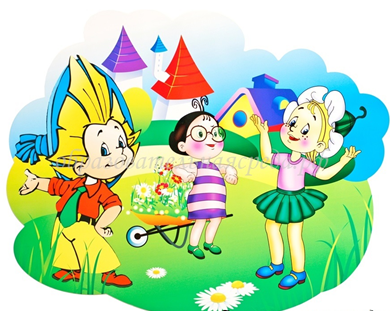 УШ – УШ – УШ – мы собрали  много грушИШНЯ – ИШНЯ – ИШНЯ – поспевает вишняУСТ – УСТ – УСТ - облепихи кустАДА – АДА – АДА – гроздья виноградаИВУ – ИВУ – ИВУ - собираем сливуОСЫ – ОСЫ – ОСЫ – поспели абрикосыОК – ОК – ОК – из фруктов выжмут сокРЕНЬЕ – РЕНЬЕ – РЕНЬЕ – фруктовое вареньеИНЫ – ИНЫ – ИНЫ – во фруктах витаминыОВЬЯ – ОВЬЯ – ОВЬЯ - фрукты для здоровья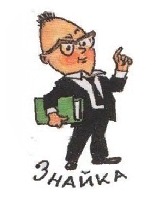 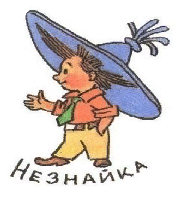 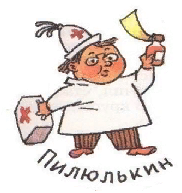 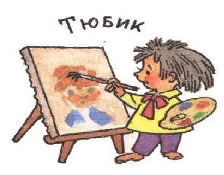 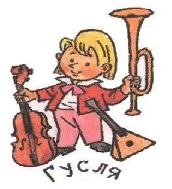 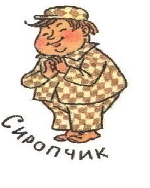 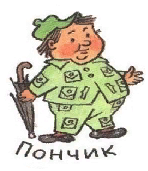 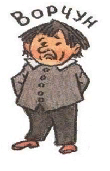 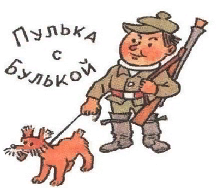 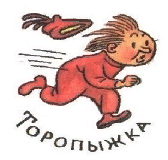 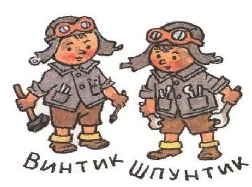 